	Nom:	Classe: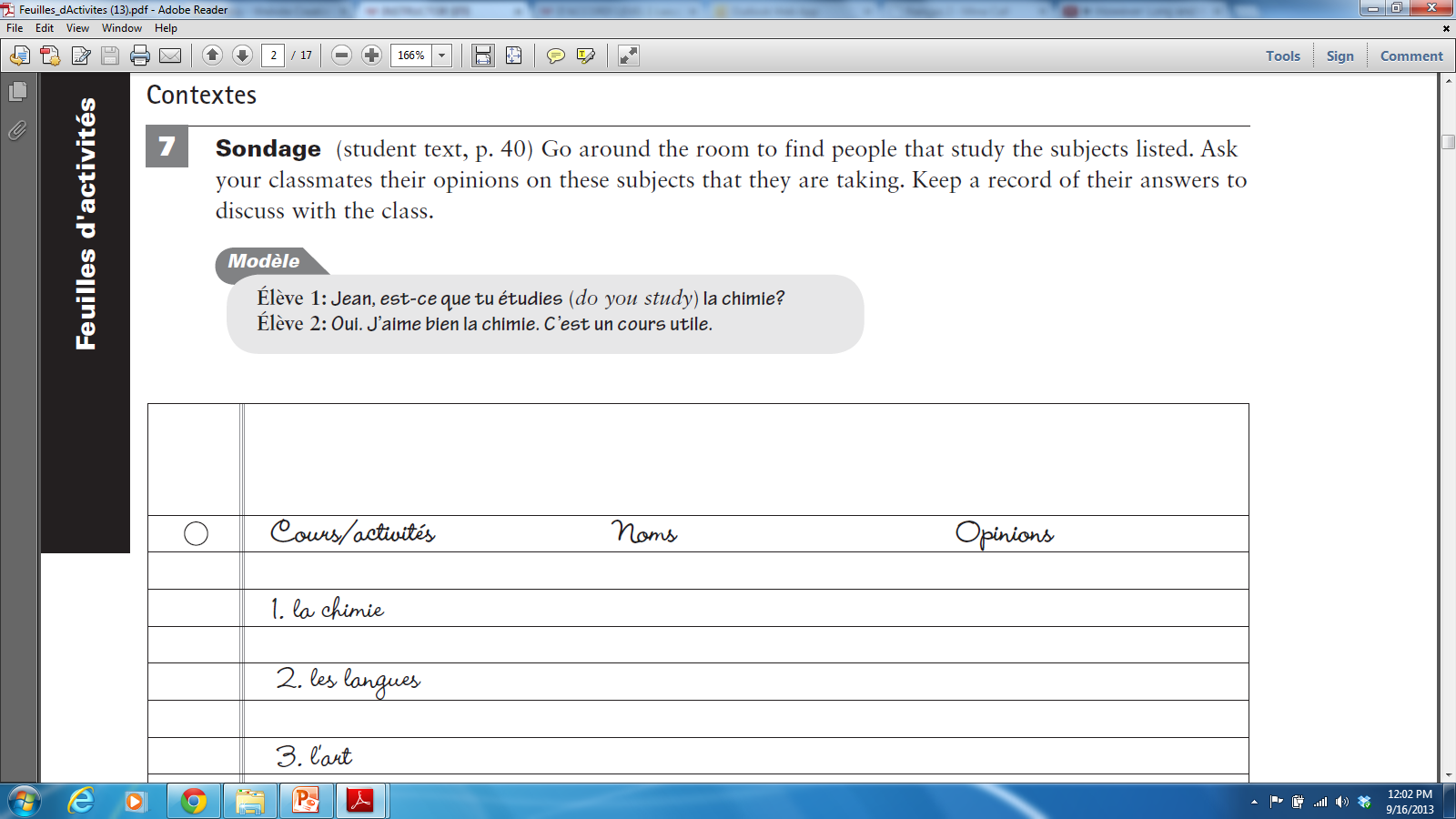 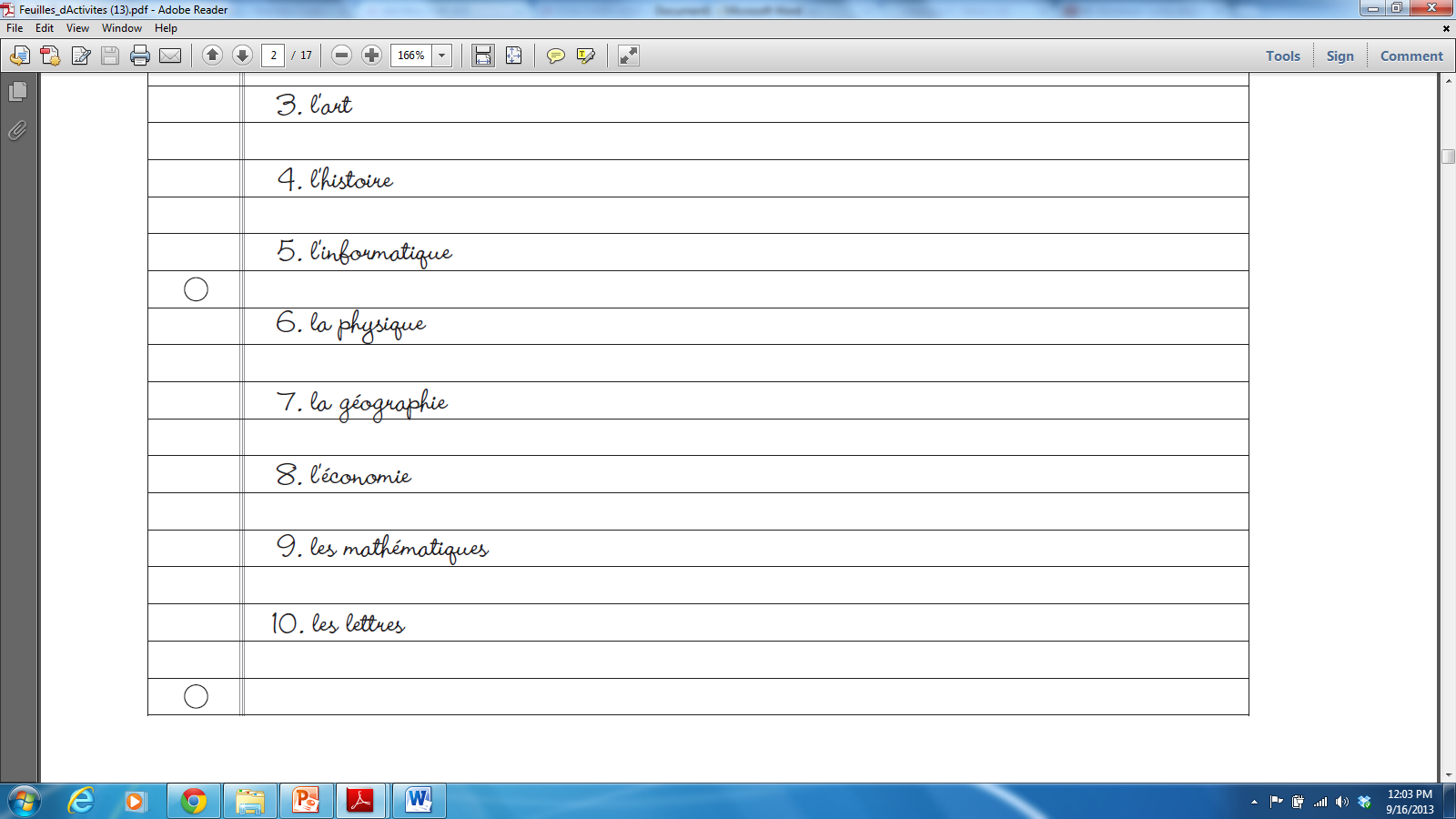 